ПАСПОРТ ПРОЕКТА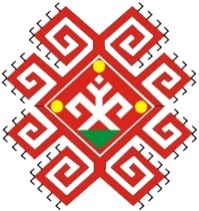 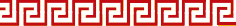 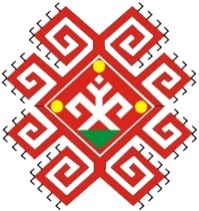 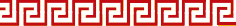 муниципального проекта «Культурное наследие Чувашии заботливо и бережно храним» Наименование проекта«Культурное наследие Чувашии заботливо и бережно храним»Муниципальныйзаказчик Управление образования администрации города ЧебоксарыРазработчики проектаМБДОУ «Детский сад № 188» г. ЧебоксарыПрограммно-целевые инструменты проекта- Конвенция о правах ребенка;- Всеобщая декларация прав человека;- Всемирная декларация об обеспечении выживания, защиты и развития детей;- Конституция РФ;- Семейный кодекс РФ;- Закон Российской Федерации от 29 декабря 2012 года N 273-ФЗ «Об образовании в Российской Федерации»;- Закон Чувашской Республики от 30 июля 2013 года N 50 «Об образовании в Чувашской Республике»;- Закон Чувашской Республики от 30.07.2013 № 50 «Об образовании в Чувашской Республике»;- Федеральный закон Российской Федерации от 24 июля 1998 г. N 124-ФЗ "Об основных гарантиях прав ребенка в Российской Федерации";- Приказ Минобрнауки России № 1155 от 17 октября 2013 г. «Об утверждении федерального государственного образовательного стандарта дошкольного образования».Цель проектаПриобщение дошкольников к культурному наследию чувашского народа посредством сотрудничества  с социальными институтами города ЧебоксарыЗадачи проекта- Формировать познавательный интерес к языку, литературе, истории, музыке, изобразительному искусству чувашского народа;- способствовать активизации полученных знаний в различных видах детской деятельности;- воспитывать чувства любви и уважение к традициям своего народа, к культурным ценностям, к родному краю;- повышать профессиональный уровень педагогов по приобщению дошкольников к культуре родного края;- способствовать укреплению сотрудничества ДОУ и семьи в развитии личностной культуры ребенка как основы его любви к малой родине.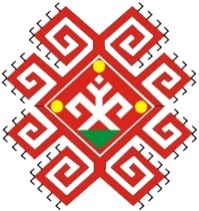 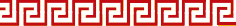 Целевые индикаторы и показатели проектаРеализация проекта позволит достичь следующие показатели:- сформируются познавательные интересы к языку, литературе, истории, музыке, изобразительному искусству чувашского народа;- возрастет количество воспитанников, активно использующих полученные знания в различных видах детской деятельности;- повысится эмоционально-положительное отношение к традициям своего народа, культурным ценностям, родному краю;- увеличится профессиональный уровень педагогов по приобщению дошкольников к культуре родного края;- укрепится сотрудничество ДОУ и семьи в развитии личностной культуры ребенка как основы его любви к малой родине;- сформируется эффективная система социального партнерства.Сроки реализации проектаСентябрь 2018 – август 2019 гг.ИсполнителимероприятийДети старшего дошкольного возраста, педагоги, родители МБДОУ № 188Ожидаемый конечный результат реализации проекта- Сформированы познавательные интересы к языку, литературе, истории, музыке, изобразительному искусству чувашского народа;- активно используют полученных знаний в различных видах детской деятельности;- любят и уважают традиции своего народа, культурные ценности, родной край;- увеличился профессиональный уровень педагогов по приобщению дошкольников к культуре родного края;- укрепилось сотрудничество ДОУ и семьи в развитии личностной культуры ребенка как основы его любви к малой родине;- сформировалась эффективная система социального партнерства.